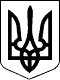 РАХІВСЬКА РАЙОННА державна адміністраціяЗАКАРПАТСЬКОЇ  ОБЛАСТІР О З П О Р Я Д Ж Е Н Н Я16.09.2020                                          Рахів                                                          № 277Про надання статусу дитини-сироти        Відповідно до статей 6 і 39 Закону України „Про місцеві державні адміністрації”, пунктів 22, 23 Порядку провадження органами опіки та піклування діяльності, пов’язаної із захистом прав дитини, затвердженого постановою Кабінету Міністрів України від 24 вересня 2008 р. № 866 ,,Питання діяльності органів опіки та піклування, пов’язаної із захистом прав дитини” (із змінами), з метою надання дитині статусу дитини-сироти:          1. Надати статус дитини-сироти /////////////////////////////// ////////////////////////// року народження, мешканцю //////////////////////////, в зв’язку зі смертю матері //////////////////////////////////// (свідоцтво про смерть серія  І-ФМ № 284041, видане 04 вересня 2020 року виконавчим комітетом Розтоківської сільської ради Рахівського району Закарпатської області) та смертю батька //////////////////////////////////////// (свідоцтво про смерть серія І-ФМ № 138926, видане 22 травня 2012 року  виконавчим комітетом Розтоківської сільської ради Рахівського району Закарпатської області).        2. Службі у справах дітей райдержадміністрації (Кокіш О.П.) вжити заходів щодо влаштування дитини-сироти ///////////////////////////////, /////////////////////////////// року народження, до сімейних форм виховання.        3. Контроль за виконанням цього розпорядження залишаю за собою. В.о. голови державної адміністрації                                            Віктор ТУРОК